Access to Argyll and Bute (A83) 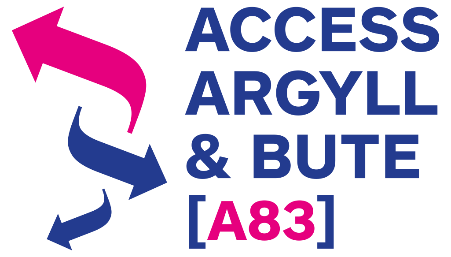 Preferred Route CorridorFeedback form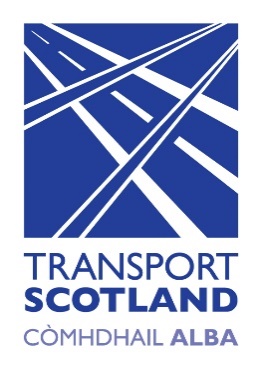 IntroductionThank you for visiting the Access to Argyll and Bute (A83) website and storymap. We would be grateful if you could take the time to provide any feedback or comments you may have on this feedback form and return it to us by email by Friday 28 May 2021.Email: A83@jacobs.comTransport Scotland will consider your feedback to help inform the next stage of our work on this project. All completed forms will be shared with our consultants. We may also use the content of your feedback form to inform future reports related to this project.Your details (optional)Name:Address: PostcodeTelephone:Email:Access to Argyll and Bute (A83): Preferred Route CorridorQ1. Are you content with Route Corridor 1 as the recommended preferred route corridor (please tick as appropriate):      	Yes	  	No	If you wish, give a reason for your answer:Q2. Do any of the possible routes within the preferred corridor affect you?Yes	 	No	If yes, which route(s) and how/why?Q3. Are there any other routes you would like to suggest within the recommended preferred route corridor?Q4. Are there any environmental/cultural/heritage features within the recommended preferred route corridor of particular interest to you (please tick as appropriate):Yes		No	If yes, please give details:Q5. Is there anything else you think we should consider about the recommended preferred route corridor or the possible route options?If you would like a hard copy of this form or require a special format please email us at A83@jacobs.com or contact us on: 07999 948 736. Further information on the Access to Argyll and Bute (A83) project: transport.gov.scot/projects/a83-access-to-argyll-and-bute/   We are sorry that we cannot receive written correspondence at the moment as Transport Scotland’s office is currently closed to comply with Covid-19 guidelines.All submissions will be shared with our consultants working on this project as required. We may also use your submission to inform future reports or public documents related to this activity. If you choose to provide contact details with your submission, your personal data will be deleted on completion of this project. If you have any enquiry about how we are processing your personal data, please contact us at A83@jacobs.com, or alternatively please refer to our website privacy policy.The provision of contact details is optional and your comments will still be considered if provided anonymously. However, Transport Scotland will be unable to respond to your submission if you choose not to provide these details.